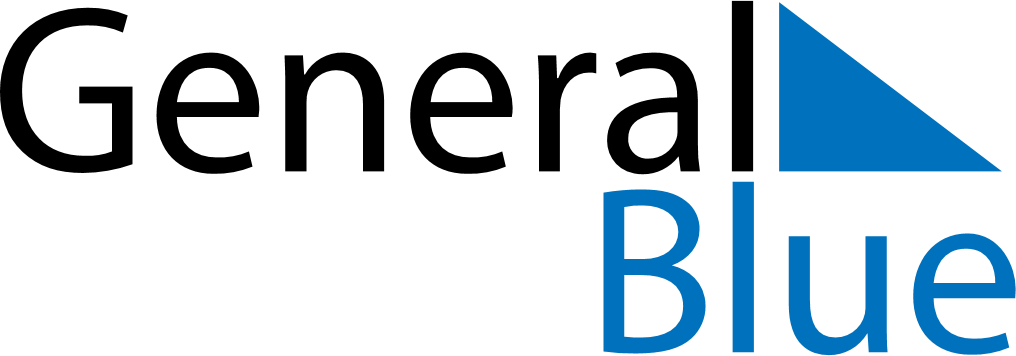 April 1730April 1730April 1730April 1730April 1730SundayMondayTuesdayWednesdayThursdayFridaySaturday123456789101112131415161718192021222324252627282930